Nazwa wnioskodawcy: ………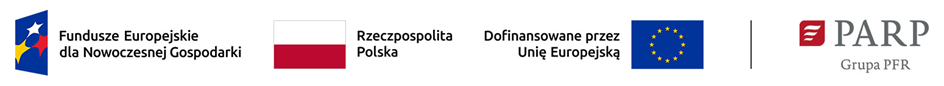 Nr wniosku o dofinansowanie: ………Oświadczenie WnioskodawcyOświadczam, że informacje zawarte we wniosku o dofinansowanie oraz złożone w nim oświadczenia wnioskodawcy są aktualne i zgodne ze stanem faktycznym i prawnym.Oświadczam, że następujące informacje przedstawione we wniosku o dofinansowanie projektu uległy zmianie (jeśli dotyczy):…..…..Pozostałe informacje zawarte we wniosku o dofinansowanie oraz złożone w nim oświadczenia wnioskodawcy są aktualne i zgodne ze stanem faktycznym i prawnym.Dodatkowo oświadczam, że nie jestem podmiotem wykluczonym z możliwości otrzymania dofinansowania w związku z obowiązkiem zwrotu pomocy wynikającym z decyzji Komisji Europejskiej uznającej taką pomoc przyznaną przez Rzeczpospolitą Polską za niezgodną z prawem oraz rynkiem wewnętrznym.Jestem świadomy/a odpowiedzialności karnej za złożenie fałszywych danych lub złożenie fałszywych oświadczeń w związku z art. 47 ust. 2 ustawy z dnia 28 kwietnia 2022 r. o zasadach realizacji zadań finansowanych ze środków europejskich w perspektywie finansowej 2021-2027 (Dz. U. z 2022 r., poz. 1079).Podpis/y wnioskodawcyDataZałącznik:- pełnomocnictwo lub inny dokument poświadczający umocowanie osoby/osób składających podpisy do reprezentowania wnioskodawcy. 